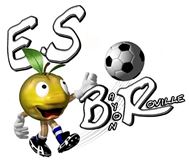 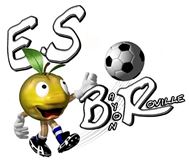 Stage du 27 au 31 Aout de 8H30 à 17H30Catégories U10 à U13 :  Joueurs nés entre 2006 et 2009*Sous réserve d’avoir 15/20 Joueurs minimum pour la mise en place du stage.Montant du Stage : 65€	Repas Traiteur Inclus	Fruit et Boisson Inclus pour les pauses FraicheurLe nombre de joueurs est limité à 40/ 50 Joueurs.Contenu du stageRenseignements administratifsRenseignements alimentaires et sanitairesOrganisation des transportsNous avons besoin des parents pour le transport des jeunes sur les lieux des matchs amicaux. Veuillez entourer vos disponibilités.Mercredi : OUI/ NON        Nbre de Places :   AUTORISATION PARENTALEJe soussigné,…………………………………………………, responsable légal de…………………………………………………. Autorise mon enfant à être véhiculé pendant le stage par d’autres parents ou accompagnateurs lors des activités hors du stade. Enfin, j’autorise la direction des stages à utiliser des photos ou des vidéos pour valoriser l’image du club dans le respect des droits de l’enfant à des fins informatives sans compensation.L’inscription sera prise en compte à réception du bulletin rempli et de l’autorisation parentale signée accompagnés d’un chèque de 65 euros (à l’ordre de l’Entente Sportive Bayon Roville) par stagiaire à l’adresse suivante : MAIGRAT Gregory, 5 clos des mirabelles, 54290 Bayon	Nous vous ferons parvenir par sms ou e-mail une confirmation d’inscription.Le prix du stage comprend les ateliers spécifiques sur le terrain, les activités sportives, le repas traiteur, les collations le matin et l’après-midi.Chaque stagiaire devra prévoir sa tenue de joueurs pour les séances sur le terrain ainsi qu’une tenue de sport pour les activités sportives. A souligner que les lieux de rendez-vous le matin et le soir se feront au stade de Bayon.Fait à                                           Le                                       Signature du gardien ou du représentant légal  (précédé de la mention « lu et approuvé »)Pour tout renseignement, veuillez contacter Gregory MAIGRAT au 06.23.11.38.59 ou par mail :Gregory.maigrat@gmail.comBULLETIN D’INSCRIPTION« STAGES DE REPRISE U11 & U13 »Matin Développement technique, tactique, physique et mentale des différents postes de joueurs et mise en application sous forme de jeux sur le terrain.Après-midiActivités sportives en lien avec le foot aux autres : Basket, Handball, Volley, Tennis Ballon, Pétanque, Tournoi Fifa…Le stagiaireNOM :                               Prénom :Né le :                               Club :Le responsable légalNOM :                               Prénom :Adresse :Tel :                                   MailRégime alimentaire :             Non - Oui                   Lequel :Allergies :                                 Non - Oui                Laquelle :Contact en cas d’urgence :                                              Tel :